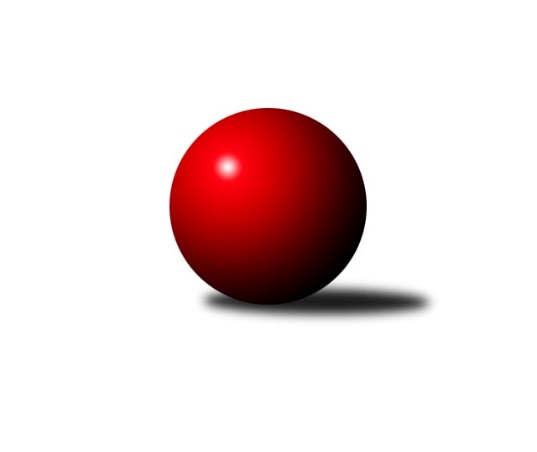 Č.8Ročník 2014/2015	8.11.2014Nejlepšího výkonu v tomto kole: 2689 dosáhlo družstvo: TJ Baník Stříbro BDELETED BY KING 2014/2015Výsledky 8. kolaSouhrnný přehled výsledků:TJ Havlovice B	- TJ Havlovice C	12:4	2526:2444		28.10.TJ Sokol Újezd svatého Kříže 	- TJ Havlovice A	6:10	2461:2560		8.11.TJ Sokol Kdyně B	- Sokol Plzeň V 	14:2	2622:2506		8.11.TJ Baník Stříbro B	- TJ Slavoj Plzeň B	14:2	2689:2575		8.11.SK Škoda VS Plzeň B	- TJ Sokol Pec pod Čerchovem	14:2	2680:2571		8.11.CB Dobřany B	- TJ Dobřany	4:12	2371:2435		8.11.Tabulka družstev:	1.	TJ Havlovice A	8	7	0	1	92 : 36 	 	 2575	14	2.	TJ Sokol Kdyně B	8	6	1	1	88 : 40 	 	 2581	13	3.	TJ Baník Stříbro B	8	6	0	2	82 : 46 	 	 2546	12	4.	TJ Dobřany	8	5	1	2	76 : 52 	 	 2553	11	5.	SK Škoda VS Plzeň B	8	5	0	3	70 : 58 	 	 2549	10	6.	TJ Havlovice B	8	3	2	3	66 : 62 	 	 2472	8	7.	TJ Sokol Pec pod Čerchovem	8	3	1	4	64 : 64 	 	 2460	7	8.	Sokol Plzeň V	8	3	0	5	60 : 68 	 	 2513	6	9.	TJ Slavoj Plzeň B	8	3	0	5	48 : 80 	 	 2489	6	10.	TJ Sokol Újezd svatého Kříže	8	2	1	5	58 : 70 	 	 2531	5	11.	TJ Havlovice C	8	1	2	5	46 : 82 	 	 2498	4	12.	CB Dobřany B	8	0	0	8	18 : 110 	 	 2363	0Podrobné výsledky kola:	 TJ Havlovice B	2526	12:4	2444	TJ Havlovice C	Jaromír Byrtus	 	 205 	 238 		443 	 2:0 	 394 	 	196 	 198		Eva Kotalová	Ivana Gottwaldová	 	 174 	 183 		357 	 0:2 	 429 	 	199 	 230		Jiří ml Pivoňka ml.	Václav Toupal	 	 204 	 236 		440 	 2:0 	 420 	 	212 	 208		Josef Nedoma	Andrea Palacká	 	 220 	 202 		422 	 2:0 	 385 	 	208 	 177		David Vymyslický	Tibor Palacký	 	 218 	 224 		442 	 2:0 	 382 	 	204 	 178		Pavel Kalous	Pavel Pivoňka	 	 216 	 206 		422 	 0:2 	 434 	 	212 	 222		Petr Vrbarozhodčí: Nejlepší výkon utkání: 443 - Jaromír Byrtus	 TJ Sokol Újezd svatého Kříže 	2461	6:10	2560	TJ Havlovice A	Miroslav ml. Pivovarník	 	 211 	 220 		431 	 2:0 	 420 	 	192 	 228		Jiří Rádl	Václav Praštil	 	 201 	 194 		395 	 2:0 	 386 	 	198 	 188		Petra Vařechová	Miroslav Pivoňka	 	 203 	 230 		433 	 0:2 	 435 	 	221 	 214		Jan Gottwald	Oldřich Jankovský	 	 213 	 188 		401 	 0:2 	 463 	 	236 	 227		František Zůna	Jaroslav ml. Dufek	 	 206 	 214 		420 	 2:0 	 414 	 	204 	 210		Miloš Černohorský	Roman Pivoňka	 	 177 	 204 		381 	 0:2 	 442 	 	236 	 206		Vladimír Ryglrozhodčí: Nejlepší výkon utkání: 463 - František Zůna	 TJ Sokol Kdyně B	2622	14:2	2506	Sokol Plzeň V 	Jana Krumlová	 	 218 	 201 		419 	 0:2 	 460 	 	225 	 235		Pavel Klik	Václav Kuželík	 	 222 	 224 		446 	 2:0 	 407 	 	204 	 203		Vladimír Kepl	Jaroslava Löffelmannová	 	 222 	 209 		431 	 2:0 	 419 	 	197 	 222		Luděk Hejkal	Olga Hornová	 	 210 	 219 		429 	 2:0 	 391 	 	202 	 189		Jiří Šašek	Filip Löfelmann	 	 202 	 227 		429 	 2:0 	 408 	 	202 	 206		Martin Karkoš	Jiří Götz	 	 244 	 224 		468 	 2:0 	 421 	 	229 	 192		Jaroslav Pejsarrozhodčí: Nejlepší výkon utkání: 468 - Jiří Götz	 TJ Baník Stříbro B	2689	14:2	2575	TJ Slavoj Plzeň B	Jan Vacikar	 	 232 	 243 		475 	 2:0 	 410 	 	207 	 203		Dobroslav Šůla	Karel Ganaj	 	 218 	 224 		442 	 2:0 	 437 	 	223 	 214		Jiří Vavřička	Šárka Lipchavská	 	 210 	 221 		431 	 2:0 	 427 	 	210 	 217		Jaroslav Matoušek	Lucie Trochová	 	 223 	 232 		455 	 2:0 	 422 	 	212 	 210		Karel Mašek	Pavel Troch	 	 229 	 229 		458 	 2:0 	 434 	 	188 	 246		Lenka Findejsová	Tomáš Palka	 	 227 	 201 		428 	 0:2 	 445 	 	209 	 236		Jana Kotroušovározhodčí: Nejlepší výkon utkání: 475 - Jan Vacikar	 SK Škoda VS Plzeň B	2680	14:2	2571	TJ Sokol Pec pod Čerchovem	Tomáš Dix	 	 230 	 237 		467 	 2:0 	 423 	 	185 	 238		Ivan Böhm	Lukáš Jaroš	 	 237 	 237 		474 	 2:0 	 434 	 	196 	 238		Josef Kobes	Vladimír Hamrle	 	 198 	 211 		409 	 2:0 	 405 	 	194 	 211		Jan Kapic	Milan Findejs	 	 225 	 221 		446 	 2:0 	 415 	 	204 	 211		Jan Murin	Milan Vicher	 	 216 	 218 		434 	 0:2 	 476 	 	248 	 228		Jan Murin	Josef Šnajdr	 	 217 	 233 		450 	 2:0 	 418 	 	193 	 225		Jiří Jílekrozhodčí: Nejlepší výkon utkání: 476 - Jan Murin	 CB Dobřany B	2371	4:12	2435	TJ Dobřany	Mirka Mašková	 	 191 	 200 		391 	 0:2 	 418 	 	197 	 221		Petr Kučera	Sabina Homrová	 	 170 	 212 		382 	 0:2 	 399 	 	195 	 204		Vojtěch Kořan	Kateřina Mafková	 	 198 	 214 		412 	 2:0 	 401 	 	205 	 196		Jan Ebelender	Kristýna Kvačová	 	 210 	 206 		416 	 2:0 	 378 	 	195 	 183		Otto Sloup	Nikola Přibáňová	 	 186 	 200 		386 	 0:2 	 390 	 	178 	 212		Josef Dvořák	Dominik Novotný	 	 172 	 212 		384 	 0:2 	 449 	 	218 	 231		Pavel Slouprozhodčí: Nejlepší výkon utkání: 449 - Pavel SloupPořadí jednotlivců:	jméno hráče	družstvo	celkem	plné	dorážka	chyby	poměr kuž.	Maximum	1.	Jan Vacikar 	TJ Baník Stříbro B	451.25	309.9	141.3	4.5	4/4	(488)	2.	Petr Vrba 	TJ Havlovice C	449.31	301.6	147.8	4.8	4/5	(476)	3.	Pavel Sloup 	TJ Dobřany	443.67	300.0	143.7	3.2	4/5	(476)	4.	Jiří Götz 	TJ Sokol Kdyně B	442.70	299.1	143.7	3.4	5/5	(494)	5.	Vladimír Rygl 	TJ Havlovice A	440.40	297.1	143.4	3.0	5/5	(459)	6.	Josef Šnajdr 	SK Škoda VS Plzeň B	437.80	305.5	132.3	5.1	3/4	(476)	7.	Jaroslav ml. Dufek 	TJ Sokol Újezd svatého Kříže 	437.00	286.3	150.7	4.3	4/4	(466)	8.	Milan Vicher 	SK Škoda VS Plzeň B	436.69	303.4	133.3	4.3	4/4	(500)	9.	Jiří Rádl 	TJ Havlovice A	436.55	300.0	136.6	5.4	5/5	(449)	10.	Jaroslava Löffelmannová 	TJ Sokol Kdyně B	435.70	292.5	143.3	6.1	5/5	(488)	11.	Olga Hornová 	TJ Sokol Kdyně B	435.00	305.8	129.2	6.9	5/5	(469)	12.	Pavel Klik 	Sokol Plzeň V 	434.73	300.2	134.5	6.9	5/6	(470)	13.	Lenka Findejsová 	TJ Slavoj Plzeň B	432.61	300.5	132.1	5.1	6/6	(474)	14.	Miroslav ml. Pivovarník 	TJ Sokol Újezd svatého Kříže 	431.13	296.5	134.6	5.7	4/4	(448)	15.	Tibor Palacký 	TJ Havlovice B	430.44	284.1	146.3	3.0	4/4	(456)	16.	Lucie Trochová 	TJ Baník Stříbro B	429.44	291.9	137.6	5.1	4/4	(471)	17.	Jiří Baloun 	TJ Dobřany	429.19	284.1	145.1	5.2	4/5	(450)	18.	Jiří Jílek 	TJ Sokol Pec pod Čerchovem	429.05	301.1	128.0	6.0	5/5	(447)	19.	Vojtěch Kořan 	TJ Dobřany	426.81	286.2	140.6	5.3	4/5	(459)	20.	Petr Kučera 	TJ Dobřany	425.83	295.3	130.5	5.3	4/5	(446)	21.	Lukáš Jaroš 	SK Škoda VS Plzeň B	425.10	294.1	131.1	6.1	4/4	(474)	22.	Otto Sloup 	TJ Dobřany	424.95	291.8	133.2	5.2	5/5	(484)	23.	Jaroslav Pejsar 	Sokol Plzeň V 	424.67	297.8	126.8	5.1	6/6	(460)	24.	Tomáš Palka 	TJ Baník Stříbro B	424.56	298.8	125.8	6.9	4/4	(463)	25.	Ivan Böhm 	TJ Sokol Pec pod Čerchovem	424.50	298.7	125.8	8.3	4/5	(454)	26.	Jan Murin 	TJ Sokol Pec pod Čerchovem	423.95	285.6	138.4	6.4	5/5	(476)	27.	Martin Kupka 	SK Škoda VS Plzeň B	423.44	289.6	133.8	7.8	4/4	(464)	28.	František Zůna 	TJ Havlovice A	423.10	300.7	122.5	7.4	5/5	(463)	29.	Luděk Hejkal 	Sokol Plzeň V 	422.83	291.4	131.4	5.8	4/6	(460)	30.	Václav Kuželík 	TJ Sokol Kdyně B	422.35	294.3	128.1	6.5	5/5	(446)	31.	Petr Šabek 	TJ Sokol Újezd svatého Kříže 	422.22	284.8	137.4	5.2	3/4	(450)	32.	Pavel Troch 	TJ Baník Stříbro B	422.06	290.3	131.8	5.9	4/4	(459)	33.	Roman Pivoňka 	TJ Sokol Újezd svatého Kříže 	421.65	291.9	129.8	5.3	4/4	(445)	34.	Martin Karkoš 	Sokol Plzeň V 	420.75	301.5	119.3	7.3	6/6	(455)	35.	Pavel Pivoňka 	TJ Havlovice B	419.90	288.4	131.5	4.4	4/4	(462)	36.	Jiří Šašek 	Sokol Plzeň V 	419.89	290.5	129.4	5.5	6/6	(463)	37.	Šárka Lipchavská 	TJ Baník Stříbro B	419.88	282.1	137.8	5.0	4/4	(471)	38.	Jan Gottwald 	TJ Havlovice A	419.05	286.1	133.0	8.0	5/5	(471)	39.	Tomáš Dix 	SK Škoda VS Plzeň B	418.75	278.4	140.4	6.5	4/4	(467)	40.	Miloš Černohorský 	TJ Havlovice A	417.90	290.4	127.5	6.5	5/5	(438)	41.	Filip Löfelmann 	TJ Sokol Kdyně B	417.56	286.6	131.0	4.5	4/5	(449)	42.	Oldřich Jankovský 	TJ Sokol Újezd svatého Kříže 	416.81	289.6	127.2	5.9	4/4	(439)	43.	Vladimír Hamrle 	SK Škoda VS Plzeň B	416.40	294.9	121.6	9.3	4/4	(457)	44.	Andrea Palacká 	TJ Havlovice B	415.67	282.9	132.8	3.4	3/4	(431)	45.	Jiří ml Pivoňka  ml.	TJ Havlovice C	415.40	287.7	127.7	7.3	5/5	(461)	46.	Václav Toupal 	TJ Havlovice B	415.00	283.6	131.4	5.3	4/4	(458)	47.	Jan Kapic 	TJ Sokol Pec pod Čerchovem	414.10	282.8	131.3	7.4	5/5	(430)	48.	Pavel Kalous 	TJ Havlovice C	413.15	289.6	123.6	6.9	5/5	(456)	49.	Josef Dvořák 	TJ Dobřany	412.50	291.7	120.8	5.6	5/5	(449)	50.	Jiří Vavřička 	TJ Slavoj Plzeň B	411.67	291.2	120.4	7.5	6/6	(447)	51.	Miroslav Pivoňka 	TJ Sokol Újezd svatého Kříže 	410.93	290.8	120.1	8.3	3/4	(433)	52.	Dobroslav Šůla 	TJ Slavoj Plzeň B	410.78	293.7	117.1	9.9	6/6	(444)	53.	Eva Kotalová 	TJ Havlovice C	410.70	289.9	120.9	8.3	5/5	(435)	54.	Radek Lipchavský 	TJ Baník Stříbro B	410.33	288.3	122.0	8.3	3/4	(467)	55.	David Vymyslický 	TJ Havlovice C	409.55	291.8	117.8	7.1	5/5	(437)	56.	Vladimír Kepl 	Sokol Plzeň V 	408.67	295.1	113.6	10.0	6/6	(467)	57.	Václav Praštil 	TJ Sokol Újezd svatého Kříže 	407.83	296.4	111.4	9.9	3/4	(447)	58.	Karel Mašek 	TJ Slavoj Plzeň B	407.28	280.9	126.4	7.9	6/6	(448)	59.	Josef Nedoma 	TJ Havlovice C	405.95	286.7	119.3	7.4	5/5	(442)	60.	Jaroslav Matoušek 	TJ Slavoj Plzeň B	405.61	289.9	115.7	8.7	6/6	(430)	61.	Kristýna Kvačová 	CB Dobřany B	402.25	288.5	113.8	7.9	4/4	(426)	62.	Jaromír Byrtus 	TJ Havlovice B	399.00	282.7	116.3	8.3	3/4	(443)	63.	Nikola Přibáňová 	CB Dobřany B	398.90	282.5	116.4	8.0	4/4	(431)	64.	Kamila Novotná 	CB Dobřany B	397.33	272.3	125.0	9.0	3/4	(409)	65.	Ivana Gottwaldová 	TJ Havlovice B	397.10	278.6	118.5	9.1	4/4	(420)	66.	Kateřina Mafková 	CB Dobřany B	394.65	279.4	115.3	8.0	4/4	(412)	67.	Jan Murin 	TJ Sokol Pec pod Čerchovem	392.85	284.3	108.6	11.4	5/5	(415)	68.	Sabina Homrová 	CB Dobřany B	390.30	276.8	113.5	9.8	4/4	(416)		Václav Fidrant 	TJ Sokol Kdyně B	448.50	301.0	147.5	3.5	2/5	(452)		Petr Svoboda 	TJ Havlovice A	447.33	301.6	145.8	4.9	3/5	(475)		Miroslav Lukáš 	TJ Havlovice A	446.00	288.0	158.0	2.0	1/5	(446)		Milan Findejs 	SK Škoda VS Plzeň B	446.00	289.0	157.0	5.0	1/4	(446)		Jana Kotroušová 	TJ Slavoj Plzeň B	445.00	295.0	150.0	4.0	1/6	(445)		Jiří Dohnal 	TJ Sokol Kdyně B	442.00	307.5	134.5	5.0	2/5	(444)		Jaroslav Kutil 	TJ Sokol Kdyně B	441.00	292.0	149.0	6.0	1/5	(441)		Jiří Kalista 	TJ Havlovice C	439.67	294.3	145.3	3.0	3/5	(464)		Lenka Černá 	CB Dobřany B	437.00	288.0	149.0	8.0	1/4	(437)		Josef ml. Kreutzer 	TJ Slavoj Plzeň B	426.67	294.4	132.2	4.7	3/6	(448)		Marek Smetana 	TJ Dobřany	426.00	292.0	134.0	3.0	1/5	(426)		Karel Konvář 	Sokol Plzeň V 	423.00	285.0	138.0	5.0	1/6	(423)		Jan Ebelender 	TJ Dobřany	423.00	294.5	128.5	3.5	2/5	(445)		Jana Krumlová 	TJ Sokol Kdyně B	421.25	285.5	135.8	6.5	2/5	(431)		Jan Vaník 	SK Škoda VS Plzeň B	418.00	280.0	138.0	5.0	2/4	(431)		Jakub Harmáček 	TJ Slavoj Plzeň B	414.00	282.0	132.0	5.0	1/6	(414)		Josef Kobes 	TJ Sokol Pec pod Čerchovem	410.17	292.8	117.4	8.3	3/5	(434)		Jan Kučera 	TJ Dobřany	406.67	305.7	101.0	11.7	3/5	(446)		Karel Ganaj 	TJ Baník Stříbro B	405.00	292.7	112.3	13.7	2/4	(457)		Miroslav Špoták 	TJ Havlovice B	401.50	289.0	112.5	8.5	2/4	(403)		Adam Ticháček 	TJ Havlovice B	400.00	275.0	125.0	8.0	1/4	(400)		Petr Diviš 	Sokol Plzeň V 	400.00	280.7	119.3	9.0	3/6	(428)		Denisa Šilhavá 	CB Dobřany B	400.00	287.0	113.0	12.0	1/4	(400)		Martin Získal 	Sokol Plzeň V 	398.00	296.0	102.0	14.0	1/6	(398)		Jan Kamír 	CB Dobřany B	395.50	271.5	124.0	5.5	2/4	(406)		Bára Málková 	CB Dobřany B	391.00	275.0	116.0	7.0	1/4	(391)		Mirka Mašková 	CB Dobřany B	390.50	271.0	119.5	9.0	2/4	(394)		Tomáš Soustružník 	TJ Slavoj Plzeň B	386.00	265.0	121.0	7.0	1/6	(386)		Petra Vařechová 	TJ Havlovice A	386.00	297.0	89.0	14.0	1/5	(386)		Libor Benzl 	TJ Sokol Kdyně B	384.00	274.0	110.0	14.0	1/5	(384)		Dominik Novotný 	CB Dobřany B	384.00	279.0	105.0	14.0	1/4	(384)		František Pangrác 	TJ Sokol Pec pod Čerchovem	377.00	272.0	105.0	11.0	2/5	(392)		Tomáš Fryč 	CB Dobřany B	365.00	270.0	95.0	17.0	1/4	(365)		Dominika Hrádková 	CB Dobřany B	363.00	266.0	97.0	16.0	1/4	(363)		Jiří Götz 	TJ Sokol Kdyně B	360.00	265.0	95.0	14.0	1/5	(360)		Zuzana Provazníková 	CB Dobřany B	359.00	265.0	94.0	13.0	2/4	(398)		Miloslav Knop 	TJ Sokol Pec pod Čerchovem	318.00	227.0	91.0	19.0	1/5	(318)Sportovně technické informace:Starty náhradníků:registrační číslo	jméno a příjmení 	datum startu 	družstvo	číslo startu
Hráči dopsaní na soupisku:registrační číslo	jméno a příjmení 	datum startu 	družstvo	Program dalšího kola:9. kolo15.11.2014	so	9:00	TJ Dobřany - TJ Sokol Kdyně B	15.11.2014	so	9:00	TJ Sokol Pec pod Čerchovem - CB Dobřany B	15.11.2014	so	9:00	TJ Havlovice A - TJ Havlovice B	15.11.2014	so	9:00	Sokol Plzeň V  - TJ Baník Stříbro B	15.11.2014	so	13:00	TJ Slavoj Plzeň B - TJ Sokol Újezd svatého Kříže 	15.11.2014	so	14:00	TJ Havlovice C - SK Škoda VS Plzeň B	Nejlepší šestka kola - absolutněNejlepší šestka kola - absolutněNejlepší šestka kola - absolutněNejlepší šestka kola - absolutněNejlepší šestka kola - dle průměru kuželenNejlepší šestka kola - dle průměru kuželenNejlepší šestka kola - dle průměru kuželenNejlepší šestka kola - dle průměru kuželenNejlepší šestka kola - dle průměru kuželenPočetJménoNázev týmuVýkonPočetJménoNázev týmuPrůměr (%)Výkon1xJan MurinTJ Sokol Pec po4762xJiří GötzKdyně B110.494685xJan VacikarStříbro B4752xFrantišek ZůnaHavlovice A110.324632xLukáš JarošŠk. Plzeň B4742xPavel SloupTJ Dobřany 110.154492xJiří GötzKdyně B4682xJan MurinTJ Sokol Pec po109.454763xTomáš DixŠk. Plzeň B4671xLukáš JarošŠk. Plzeň B108.994742xFrantišek ZůnaHavlovice A4631xPavel KlikPlzeň V108.6460